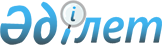 О внесении изменений в решение районного маслихата от 25 декабря 2013 года N 188 "О районном бюджете на 2014-2016 годы"
					
			Утративший силу
			
			
		
					Решение Сырдарьинского районного маслихата Кызылординской области от 23 июня 2014 года N 238. Зарегистрировано Департаментом юстиции Кызылординской области 27 июня 2014 года N 4713. Прекращено действие по истечении срока действия (письмо Сырдарьинского районного маслихата Кызылординской области от 06 января 2015 года N 03-11/02)

      Сноска. Прекращено действие по истечении срока действия (письмо Сырдарьинского районного маслихата Кызылординской области от 06.01.2015 N 03-11/02).

      В соответствии с Кодексом Республики Казахстан от 4 декабря 2008 года «Бюджетный кодекс Республики Казахстан» и подпунктом 1) пункта 1 статьи 6 Закона Республики Казахстан от 23 января 2001 года «О местном государственном управлении и самоуправлении в Республике Казахстан» Сырдарьинский районный маслихат РЕШИЛ:

      1. 

Внести в решение очередной ХХV сессии Сырдарьинского районного маслихата от 25 декабря 2013 года № 188 «О районном бюджете на 2014-2016 годы» (зарегистрировано в Реестре государственной регистрации нормативных правовых актов от 13 января 2014 года № 4576, опубликовано в газете «Тіршілік тынысы» от 18 января 2014 года № 5) следующие изменения:



      подпункт 1) пункта 1 изложить в следующей редакции:



      «доходы – 6244031 тысяч тенге, в том числе:



      по налоговым поступлениям – 3297958 тысяч тенге;



      по неналоговым поступлениям – 6966 тысяч тенге;



      по поступлениям от продажи основного капитала – 3049 тысяч тенге;



      по поступлениям трансфертов – 2936058 тысяч тенге»;



      подпунт 2) пункта 1 изложить в следующей редакции:



      «затраты – 6876097 тысяч тенге»;



      подпункт 3) пункта 1 изложить в следующей редакции:



      «чистое бюджетное кредитование – 162566 тысяч тенге»;



      бюджетные кредиты – 181755 тысяч тенге;



      погашение бюджетных кредитов – 19189 тысяч тенге»;



      подпункт 4) пункта 1 изложить в следующей редакции:



      «сальдо от операций с финансовыми активами – 0;



      приобретение финансовых активов – 0;



      поступления от продажи финансовых активов государства - 0»;



      подпункт 5) пункта 1 изложить в следующей редакции:



      «дефицит бюджета – - 794632 тысяч тенге;



      подпункт 6) пункта 1 изложить в следующей редакции:



      «финансирование дефицита бюджета – 794632 тысяч тенге;



      поступление займов - 181755 тысяч тенге;



      погашение займов – 19189 тысяч тенге;



      используемые остатки бюджетных средств – 632066 тысяч тенге».



      Приложение 1 к указанному решению изложить в редакции согласно приложению 1 к настоящему решению.

      2. 

Настоящее решение вводится в действие со дня его первого официального опубликования и распространяется на отношения, возникшие с 1 января 2014 года.

 

  

Районный бюджет на 2014 год

 
					© 2012. РГП на ПХВ «Институт законодательства и правовой информации Республики Казахстан» Министерства юстиции Республики Казахстан
				

      Председатель

      внеочередной ХХХ сессии

      районного маслихатаД. Ералиев

      Секретарь

      районного маслихатаБ. Маншарипов

приложение 1

к решению внеочередной ХХХ сессии

Сырдарьинского районного маслихата

от 23 июня 2014 года № 238

приложение 1

к решению очередной ХХV сессии

Сырдарьинского районного маслихата

от 25 декабря 2013 года № 188

Категория

 

Категория

 

Категория

 

Категория

 Сумма, тысяч тенге

 Класс

 Класс

 Класс

 Сумма, тысяч тенге

 Подкласс

 Подкласс

 Сумма, тысяч тенге

 Наименование

 Сумма, тысяч тенге

 1. ДОХОДЫ

 6244031

 

1

 Налоговые поступления

 3297958

 01

 Подоходный налог

 178479

 2

 Индивидуальный подоходный налог

 178479

 03

 Социальный налог

 131936

 1

 Социальный налог

 131936

 04

 Hалоги на собственность

 2939457

 1

 Hалоги на имущество

 2912518

 3

 Земельный налог

 4313

 4

 Hалог на транспортные средства

 22099

 5

 Единый земельный налог

 527

 05

 Внутренние налоги на товары, работы и услуги

 44150

 2

 Акцизы

 2580

 3

 Поступления за использование природных и других ресурсов

 35000

 4

 Сборы за ведение предпринимательской и профессиональной деятельности

 6570

 07

 Прочие налоги

 40

 1

 Прочие налоги

 40

 08

 Обязательные платежи, взимаемые за совершение юридически значимых действий и (или) выдачу документов уполномоченными на то государственными органами или должностными лицами

 3896

 1

 Государственная пошлина

 3896

 

2

 Неналоговые поступления

 6966

 01

 Доходы от государственной собственности

 166

 5

 Доходы от аренды имущества, находящегося в государственной собственности

 160

 7

 Вознаграждения по кредитам, выданным из государственного бюджета

 6

 06

 Прочие неналоговые поступления

 6800

 1

 Прочие неналоговые поступления

 6800

 

3

 Поступления от продажи основного капитала

 3049

 03

 Продажа земли и нематериальных активов

 3049

 1

 Продажа земли

 2889

 2

 Продажа нематериальных активов

 160

 

4

 Поступления трансфертов 

 2936058

 02

 Трансферты из вышестоящих органов государственного управления

 2936058

 2

 Трансферты из областного бюджета

 2936058

 

Функциональная группа

 

Функциональная группа

 

Функциональная группа

 

Функциональная группа

 Сумма, тысяч тенге

 Администратор бюджетных программ

 Администратор бюджетных программ

 Администратор бюджетных программ

 Сумма, тысяч тенге

 Программа

 Программа

 Сумма, тысяч тенге

 Наименование

 Сумма, тысяч тенге

 2. ЗАТРАТЫ

 6876097

 

01

 Государственные услуги общего характера

 720092

 112

 Аппарат маслихата района (города областного значения)

 25670

 001

 Услуги по обеспечению деятельности маслихата района (города областного значения)

 25249

 003

 Капитальные расходы государственного органа

 421

 122

 Аппарат акима района (города областного значения)

 166875

 001

 Услуги по обеспечению деятельности акима района (города областного значения)

 111502

 002

 Создание информационных систем

 003

 Капитальные расходы государственного органа

 55373

 123

 Аппарат акима района в городе, города районного значения, поселка, села, сельского округа

 362361

 001

 Услуги по обеспечению деятельности акима района в городе, города районного значения, поселка, села, сельского округа

 276016

 022

 Капитальные расходы государственного органа

 13221

 032

 Капитальные расходы подведомственных государственных учреждений и организаций

 73124

 452

 Отдел финансов района (города областного значения)

 19444

 001

 Услуги по реализации государственной политики в области исполнения бюджета района (города областного значения) и управления коммунальной собственностью района (города областного значения)

 16212

 003

 Проведение оценки имущества в целях налогообложения

 1243

 011

 Учет, хранение, оценка и реализация имущества, поступившего в коммунальную собственность

 1300

 018

 Капитальные расходы государственного органа

 689

 453

 Отдел экономики и бюджетного планирования района (города областного значения)

 19867

 001

 Услуги по реализации государственной политики в области формирования и развития экономической политики, системы государственного планирования и управления района (города областного значения)

 19178

 004

 Капитальные расходы государственного органа

 689

 467

 Отдел строительства района (города областного значения)

 125875

 040

 Развитие объектов государственных органов

 125875

 

02

 Оборона

 5085

 122

 Аппарат акима района (города областного значения)

 4331

 005

 Мероприятия в рамках исполнения всеобщей воинской обязанности

 4331

 122

 Аппарат акима района (города областного значения)

 754

 006

 Предупреждение и ликвидация чрезвычайных ситуаций масштаба района (города областного значения)

 754

 

03

 Общественный порядок, безопасность, правовая, судебная, уголовно-исполнительная деятельность

 8698

 458

 Отдел жилищно-коммунального хозяйства, пассажирского транспорта и автомобильных дорог района (города областного значения)

 8698

 021

 Обеспечение безопасности дорожного движения в населенных пунктах

 8698

 

04

 Образование

 3115127

 123

 Аппарат акима района в городе, города районного значения, поселка, села, сельского округа

 314972

 004

 Обеспечение деятельности организаций дошкольного воспитания и обучения

 308866

 041

 Реализация государственного образовательного заказа в дошкольных организациях образования

 6106

 464

 Отдел образования района (города областного значения)

 71366

 009

 Обеспечение деятельности организаций дошкольного воспитания и обучения

 65266

 040

 Реализация государственного образовательного заказа в дошкольных организациях образования

 6100

 123

 Аппарат акима района в городе, города районного значения, поселка, села, сельского округа

 3608

 005

 Организация бесплатного подвоза учащихся до школы и обратно в сельской местности

 3608

 464

 Отдел образования района (города областного значения)

 2458882

 003

 Общеобразовательное обучение

 2338418

 006

 Дополнительное образование для детей

 120464

 464

 Отдел образования района (города областного значения)

 193844

 001

 Услуги по реализации государственной политики на местном уровне в области образования 

 28008

 004

 Информатизация системы образования в государственных учреждениях образования района (города областного значения)

 1013

 005

 Приобретение и доставка учебников, учебно-методических комплексов для государственных учреждений образования района (города областного значения)

 21720

 007

 Проведение школьных олимпиад, внешкольных мероприятий и конкурсов районного (городского) масштаба

 1908

 012

 Капитальные расходы государственного органа

 149

 015

 Ежемесячная выплата денежных средств опекунам (попечителям) на содержание ребенка-сироты (детей-сирот), и ребенка (детей), оставшегося без попечения родителей

 8470

 067

 Капитальные расходы подведомственных государственных учреждений и организаций

 131786

 068

 Обеспечение повышения компьютерной грамотности населения

 790

 467

 Отдел строительства района (города областного значения)

 72455

 037

 Строительство и реконструкция объектов образования

 72455

 

06

 Социальная помощь и социальное обеспечение

 244093

 123

 Аппарат акима района в городе, города районного значения, поселка, села, сельского округа

 15479

 003

 Оказание социальной помощи нуждающимся гражданам на дому

 15479

 451

 Отдел занятости и социальных программ района (города областного значения)

 172296

 002

 Программа занятости

 18438

 004

 Оказание социальной помощи на приобретение топлива специалистам здравоохранения, образования, социального обеспечения, культуры, спорта и ветеринарии в сельской местности в соответствии с законодательством Республики Казахстан

 17951

 005

 Государственная адресная социальная помощь

 5283

 006

 Оказание жилищной помощи

 7570

 007

 Социальная помощь отдельным категориям нуждающихся граждан по решениям местных представительных органов

 42870

 009

 Социальная поддержка граждан, награжденных от 26 июля 1999 года орденами «Отан», «Данк», удостоенных высокого звания «Халық Қағарманы», почетных званий республики

 181

 010

 Материальное обеспечение детей-инвалидов, воспитывающихся и обучающихся на дому

 2716

 014

 Оказание социальной помощи нуждающимся гражданам на дому

 20308

 016

 Государственные пособия на детей до 18 лет

 34208

 017

 Обеспечение нуждающихся инвалидов обязательными гигиеническими средствами и предоставление услуг специалистами жестового языка, индивидуальными помощниками в соответствии с индивидуальной программой реабилитации инвалида

 22771

 123

 Аппарат акима района в городе, города районного значения, поселка, села, сельского округа

 19158

 123

 026

 Обеспечение занятости населения на местном уровне

 19158

 451

 Отдел занятости и социальных программ района (города областного значения)

 35983

 001

 Услуги по реализации государственной политики на местном уровне в области обеспечения занятости и реализации социальных программ для населения

 31206

 011

 Оплата услуг по зачислению, выплате и доставке пособий и других социальных выплат

 2268

 021

 Капитальные расходы государственного органа

 621

 050

 Реализация Плана мероприятий по обеспечению прав и улучшению качества жизни инвалидов

 1888

 458

 Отдел жилищно-коммунального хозяйства, пассажирского транспорта и автомобильных дорог района (города областного значения)

 1177

 050

 Реализация Плана мероприятий по обеспечению прав и улучшению качества жизни инвалидов

 1177

 

07

 Жилищно-коммунальное хозяйство

 1449711

 123

 Аппарат акима района в городе, города районного значения, поселка, села, сельского округа

 3958

 027

 Ремонт и благоустройство объектов в рамках развития городов и сельских населенных пунктов по Дорожной карте занятости 2020

 3958

 458

 Отдел жилищно-коммунального хозяйства, пассажирского транспорта и автомобильных дорог района (города областного значения)

 300

 049

 Проведение энергетического аудита многоквартирных жилых домов 

 300

 464

 Отдел образования района (города областного значения)

 4786

 026

 Ремонт объектов в рамках развития городов и сельских населенных пунктов по Дорожной карте занятости 2020

 4786

 467

 Отдел строительства района (города областного значения)

 136331

 003

 Проектирование, строительство и (или) приобретение жилья коммунального жилищного фонда 

 16371

 004

 Проектирование, развитие, обустройство и (или) приобретение инженерно-коммуникационной инфраструктуры 

 119960

 467

 Отдел строительства района (города областного значения)

 948849

 006

 Развитие системы водоснабжения и водоотведения

 948849

 123

 Аппарат акима района в городе, города районного значения, поселка, села, сельского округа

 333408

 008

 Освещение улиц населенных пунктов

 50378

 009

 Обеспечение санитарии населенных пунктов

 20665

 011

 Благоустройство и озеленение населенных пунктов

 262365

 458

 Отдел жилищно-коммунального хозяйства, пассажирского транспорта и автомобильных дорог района (города областного значения)

 22079

 015

 Освещение улиц в населенных пунктах

 3859

 016

 Обеспечение санитарии населенных пунктов

 13000

 018

 Благоустройство и озеленение населенных пунктов

 5220

 

08

 Культура, спорт, туризм и информационное пространство

 621993

 123

 Аппарат акима района в городе, города районного значения, поселка, села, сельского округа

 147200

 006

 Поддержка культурно-досуговой работы на местном уровне

 147200

 455

 Отдел культуры и развития языков района (города областного значения)

 84502

 003

 Поддержка культурно-досуговой работы

 72030

 009

 Обеспечение сохранности историко - культурного наследия и доступа к ним

 12472

 467

 Отдел строительства района (города областного значения)

 111492

 011

 Развитие объектов культуры

 111492

 123

 Аппарат акима района в городе, города районного значения, поселка, села, сельского округа

 1500

 028

 Реализация физкультурно-оздоровительных и спортивных мероприятий на местном уровне

 1500

 465

 Отдел физической культуры и спорта района (города областного значения)

 79486

 001

 Услуги по реализации государственной политики на местном уровне в сфере физической культуры и спорта

 22638

 004

 Капитальные расходы государственного органа 

 6186

 006

 Проведение спортивных соревнований на районном (города областного значения) уровне

 12267

 007

 Подготовка и участие членов сборных команд района (города областного значения) по различным видам спорта на областных спортивных соревнованиях

 38395

 467

 Отдел строительства района (города областного значения)

 37981

 008

 Развитие объектов спорта 

 37981

 455

 Отдел культуры и развития языков района (города областного значения)

 48844

 006

 Функционирование районных (городских) библиотек

 46584

 007

 Развитие государственного языка и других языков народа Казахстана

 2260

 456

 Отдел внутренней политики района (города областного значения)

 28463

 002

 Услуги по проведению государственной информационной политики через газеты и журналы 

 12696

 005

 Услуги по проведению государственной информационной политики через телерадиовещание

 15767

 455

 Отдел культуры и развития языков района (города областного значения)

 36459

 001

 Услуги по реализации государственной политики на местном уровне в области развития языков и культуры

 13403

 010

 Капитальные расходы государственного органа 

 309

 032

 Капитальные расходы подведомственных государственных учреждений и организаций

 22747

 456

 Отдел внутренней политики района (города областного значения)

 46066

 001

 Услуги по реализации государственной политики на местном уровне в области информации, укрепления государственности и формирования социального оптимизма граждан

 31980

 003

 Реализация мероприятий в сфере молодежной политики

 7146

 006

 Капитальные расходы государственного органа 

 6940

 

10

 Сельское, водное, лесное, рыбное хозяйство, особо охраняемые природные территории, охрана окружающей среды и животного мира, земельные отношения

 209014

 462

 Отдел сельского хозяйства района (города областного значения)

 48267

 001

 Услуги по реализации государственной политики на местном уровне в сфере сельского хозяйства

 23012

 006

 Капитальные расходы государственного органа

 769

 099

 Реализация мер по оказанию социальной поддержки специалистов 

 24486

 467

 Отдел строительства района (города областного значения)

 29795

 010

 Развитие объектов сельского хозяйства

 29795

 473

 Отдел ветеринарии района (города областного значения)

 59348

 001

 Услуги по реализации государственной политики на местном уровне в сфере ветеринарии

 10559

 473

 003

 Капитальные расходы государственного органа

 509

 005

 Обеспечение функционирования скотомогильников (биотермических ям)

 3000

 007

 Организация отлова и уничтожения бродячих собак и кошек

 1000

 008

 Возмещение владельцам стоимости изымаемых и уничтожаемых больных животных, продуктов и сырья животного происхождения

 10700

 009

 Проведение ветеринарных мероприятий по энзоотическим болезням животных

 4488

 010

 Проведение мероприятий по идентификации сельскохозяйственных животных

 2492

 032

 Капитальные расходы подведомственных государственных учреждений и организаций

 26600

 463

 Отдел земельных отношений района (города областного значения)

 28288

 001

 Услуги по реализации государственной политики в области регулирования земельных отношений на территории района (города областного значения)

 28139

 463

 007

 Капитальные расходы государственного органа

 149

 473

 Отдел ветеринарии района (города областного значения)

 43316

 011

 Проведение противоэпизоотических мероприятий

 43316

 

11

 Промышленность, архитектурная, градостроительная и строительная деятельность

 36028

 467

 Отдел строительства района (города областного значения)

 23576

 001

 Услуги по реализации государственной политики на местном уровне в области строительства

 22957

 017

 Капитальные расходы государственного органа

 619

 468

 Отдел архитектуры и градостроительства района (города областного значения)

 12452

 001

 Услуги по реализации государственной политики в области архитектуры и градостроительства на местном уровне 

 10815

 468

 003

 Разработка схем градостроительного развития территории района и генеральных планов населенных пунктов

 1348

 468

 004

 Капитальные расходы государственного органа

 289

 

12

 Транспорт и коммуникации

 270986

 123

 Аппарат акима района в городе, города районного значения, поселка, села, сельского округа

 18565

 123

 045

 Капитальный и средний ремонт автомобильных дорог улиц населенных пунктов

 18565

 458

 Отдел жилищно-коммунального хозяйства, пассажирского транспорта и автомобильных дорог района (города областного значения)

 248677

 022

 Развитие транспортной инфраструктуры

 18039

 023

 Обеспечение функционирования автомобильных дорог

 27770

 045

 Капитальный и средний ремонт автомобильных дорог районного значения и улиц населенных пунктов

 202868

 458

 Отдел жилищно-коммунального хозяйства, пассажирского транспорта и автомобильных дорог района (города областного значения)

 3744

 024

 Организация внутрипоселковых (внутригородских), пригородных и внутрирайонных общественных пассажирских перевозок

 3744

 

13

 Прочие

 158198

 493

 Отдел предпринимательства, промышленности и туризма района (города областного значения)

 325

 006

 Поддержка предпринимательской деятельности

 325

 123

 Аппарат акима района в городе, города районного значения, поселка, села, сельского округа

 35002

 040

 Реализация мер по содействию экономическому развитию регионов в рамках Программы «Развитие регионов» 

 35002

 452

 Отдел финансов района (города областного значения)

 9013

 012

 Резерв местного исполнительного органа района (города областного значения) 

 9013

 458

 Отдел жилищно-коммунального хозяйства, пассажирского транспорта и автомобильных дорог района (города областного значения)

 16216

 001

 Услуги по реализации государственной политики на местном уровне в области жилищно-коммунального хозяйства, пассажирского транспорта и автомобильных дорог

 15820

 458

 013

 Капитальные расходы государственного органа

 396

 464

 Отдел образования района (города областного значения)

 88048

 041

 Реализация мер по содействию экономическому развитию регионов в рамках Программы «Развитие регионов» 

 88048

 493

 Отдел предпринимательства, промышленности и туризма района (города областного значения)

 9594

 001

 Услуги по реализации государственной политики на местном уровне в области развития предпринимательства, промышленности и туризма

 9445

 493

 003

 Капитальные расходы государственного органа

 149

 

14

 Обслуживание долга

 24

 

14

 452

 Отдел финансов района (города областного значения)

 24

 

14

 1

 013

 Обслуживание долга местных исполнительных органов по выплате вознаграждений и иных платежей по займам из областного бюджета

 24

 

15

 Трансферты

 37048

 452

 Отдел финансов района (города областного значения)

 37048

 452

 006

 Возврат неиспользованных (недоиспользованных) целевых трансфертов

 25960

 024

 Целевые текущие трансферты в вышестоящие бюджеты в связи с передачей функций государственных органов из нижестоящего уровня государственного управления в вышестоящий

 11088

 3. Чистое бюджетное кредитование

 162566

 Бюджетные кредиты

 181755

 

10

 Сельское, водное, лесное, рыбное хозяйство, особо охраняемые природные территории, охрана окружающей среды и животного мира, земельные отношения

 181755

 462

 Отдел сельского хозяйства района (города областного значения)

 181755

 008

 Бюджетные кредиты для реализации мер социальной поддержки специалистов

 181755

 

5

 Погашение бюджетных кредитов

 19189

 01

 Погашение бюджетных кредитов

 19189

 1

 Погашение бюджетных кредитов, выданных из государственного бюджета

 19189

 4. Сальдо по операциям с финансовыми активами

 0

 Приобретение финансовых активов

 0

 Поступления от продажи финансовых активов государства

 0

 5. Дефицит бюджета (профицит)

 -794632

 6. Финансирование дефицита бюджета (использование профицита)

 794632

 

7

 Поступления займов

 181755

 01

 Внутренние государственные займы

 181755

 2

 Договоры займа

 181755

 

16

 Погашение займов

 19189

 452

 Отдел финансов района (города областного значения)

 19189

 008

 Погашение долга местного исполнительного органа перед вышестоящим бюджетом

 19189

 

8

 Используемые остатки бюджетных средств

 632066

 01

 Остатки бюджетных средств

 632066

 